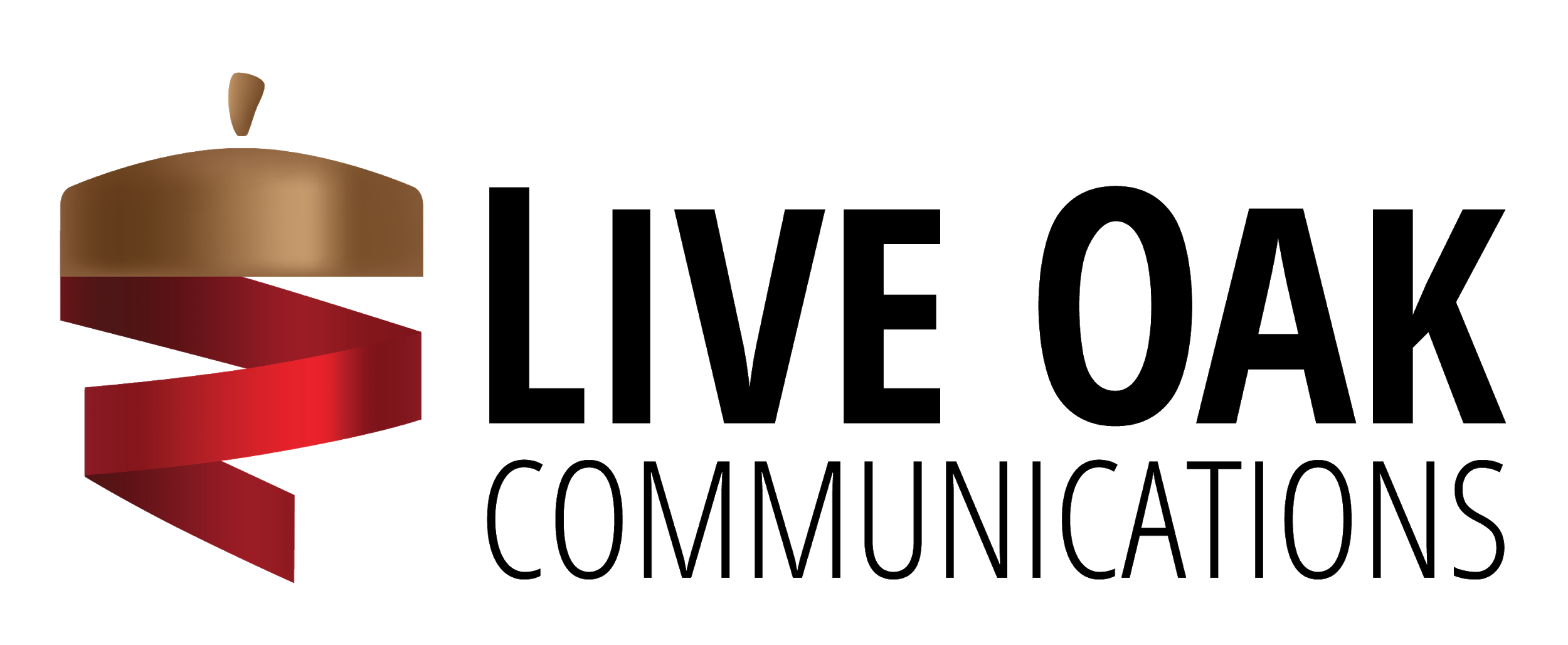 In addition to the below application, please send a copy of your COVER LETTER AND RESUME.Incomplete applications will not be considered.  APPLICANT NAME:		YEAR: 			MAJOR(S): 			MINOR(S): 			CURRENT GPA: 		DATATEL #:			EMAIL ADDRESS: 		PHONE NUMBER: 		 You are encouraged to provide your online portfolio or LinkedIn URL if you have one, but this is not a mandatory component of the application:Please list a reference in the School of Communications who could attest to the competency of your skills that would be required to succeed in this position:In 200-250 words, tell us why do you want to be in Live Oak.In 100 words or less, tell us what your favorite campaign is, past or present, and why.